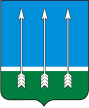 Г Л А В А  закрытого административно-территориальногообразования Озерный Тверской областиП О С Т А Н О В Л Е Н И Е01.04.2019                               ЗАТО Озерный                                                 № 12О назначении должностного лица, ответственного за реализацию мероприятий по организации обучения граждан предпенсионного возраста в рамках регионального проекта «Старшее поколение» на территории ЗАТО Озерный Тверской областиС целью реализации положений Указа Президента Российской Федерации от 07.05.2018 № 204 «О национальных целях и стратегических задачах развития Российской Федерации на период до 2024 года» П О С Т А Н О В Л Я Ю:Назначить должностным лицом, ответственным за реализацию мероприятий по организации обучения граждан предпенсионного возраста в рамках регионального проекта «Старшее поколение» на территории ЗАТО Озёрный, Максимову Татьяну Петровну, руководителя организационного отдела аппарата Думы ЗАТО Озёрный.Опубликовать настоящее постановление в газете «Дни Озерного» и разместить на официальном сайте муниципального образования ЗАТО Озерный в сети Интернет (www.ozerny.ru).Настоящее постановление вступает в силу со дня его подписания.Глава ЗАТО Озерный                                                                  Н.А. Яковлева